Приложение № 2 к извещению о проведении  запроса котировок                                                                                              в электронной формеТехническое задание на поставку игрушекОбъект закупки:2.  Место поставки товара: 628684, Ханты-Мансийский Автономный округ - Югра, город Мегион, проспект Победы, дом 14/13. Срок поставки товара: с момента подписания договора по 30 ноября 2021 г.3.1. В стоимость товара включены все расходы Поставщика, необходимые для своевременного осуществления им своих обязательств по Договору (поставка товаров в полном объеме и надлежащего качества), в том числе все подлежащие к уплате налоги, сборы и другие обязательные платежи, расходы на товар, упаковку, маркировку, транспортные расходы по доставке товара до места назначения, затраты по хранению товара на складе Поставщика и другие работы, связанные с поставкой данного товара.4. Требования к качеству, безопасности поставляемого товара:4.1. Поставляемый товар должен соответствовать заданным функциональным и качественным характеристикам; 4.2. Поставляемый товар должен быть разрешен к использованию на территории Российской Федерации, иметь торговую марку и товарный знак, качество поставляемого товара должно полностью соответствовать установленным требованиям Российской Федерации, ГОСТ, ОСТ, нормативно-технической документации (сертификатам качества, паспорт товара, декларациям о соответствии и (или) другим документам, подтверждающим качество товара);4.3. Поставляемый Товар должен являться новым, ранее не использованным (все составные части Товара должны быть новыми), не должен иметь дефектов;4.4. Товар должен быть безопасным и отвечать требованиям законодательства Российской Федерации, требованиям безопасности, ГОСТ, нормам и правилам безопасности его эксплуатации и другой нормативно-технической документации;4.5. Товар должен отвечать требованиям безопасности жизни и здоровья, окружающей среды в течение установочного срока годности при обычных условиях его использования, хранения, транспортировки и утилизации.5. Требования к упаковке и маркировке поставляемого товара:5.1. Товар поставляется в таре и упаковке, соответствующей государственным стандартам, техническим условиям, предъявляемым к поставке данного вида товара, другой нормативно-технической документации. На таре и упаковке должна содержаться отчетливая информация на русском языке;5.2. Поставщик должен обеспечить упаковку товара, способную предотвратить его повреждение или порчу во время перевозки к конечному пункту назначения – Заказчику. Тара и упаковка должны быть прочными, сухими, без нарушения целостности со специальной маркировкой;5.3. Поставщик несет ответственность за ненадлежащую упаковку, не обеспечивающую сохранность товара при его хранении и транспортировании;5.4. Упаковка и маркировка товара должна соответствовать требованиям ГОСТ, импортный товар – международным стандартам упаковки. Маркировка товара должна содержать: наименование товара, наименование фирмы-изготовителя, юридический адрес изготовителя, дату выпуска. Маркировка упаковки должна строго соответствовать маркировке товара.6. Требования к гарантийному сроку товара и (или) объему предоставления гарантий качества товара:6.1. Гарантия качества товара - в соответствии с гарантийным сроком, установленным производителем. 6.2. Гарантийные обязательства должны распространяться на каждую единицу товара с момента приемки товара Заказчиком.6.3. Поставщик обязан при обнаружении недостатков у поставляемого товара заменить товар ненадлежащего качества, при обнаружении некомплектности/недопоставки произвести доукомплектование/допоставку, при несоответствии товара установленному ассортименту, заменить товар на соответствующий, своим транспортом и за свой счет, в сроки, определенные договором№ ппНаименованиеХарактеристикаЕд. изм.Кол-во1Пирамидка 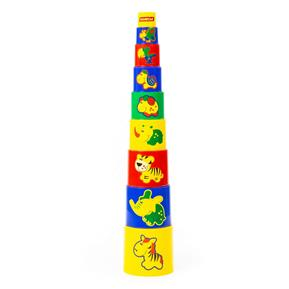 Форма элементов: маленькие стаканчики Цвет: разноцветный, яркийМатериал: высококачественная пластмассаКомплектация: не менее 9 деталейДлина: не менее 10 смВысота: не менее 50 смШирина: не менее 10 смБезопасна для детей- соответствиешт62Кораблик 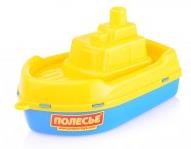 Размер (Д х Ш х В), мм: не менее 170 x 108 x 77Для игровых целей внутри помещения и на открытом воздухе – соответствие Безопасна для детей- соответствиеМатериал: высококачественная пластмассашт33Каталка на веревочке 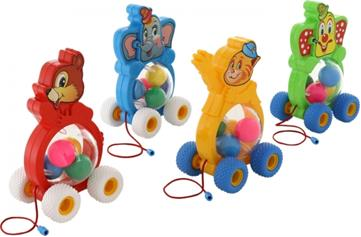 Шарики внутри – соответствиеНазначение: способствует физическому развитию малыша - помогает сделать первые шаги и освоить навыки ходьбы, развивает координацию движений и способность ориентироваться в пространствеОсновной материал: пластикТип: на веревочкеБезопасна для детей- соответствиеРазмеры: не менее 155мм х120мм х255 ммшт124Набор: автомобиль-самосвал + лопатка малая  + грабельки малые 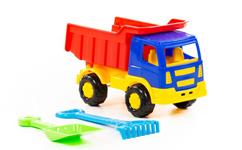 Комплектация:- автомобиль-самосвал - лопатка малая - грабельки малые Кузов автомобиля поднимается и опускается – соответствие Длина машинки: не менее 16смДлина лопатки: не менее 13смДлина граблей: не менее 13смБезопасна для детей- соответствиенабор95Автомобиль гоночный 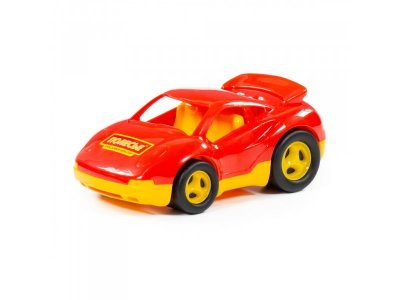 Длина: не менее 15,5 смВысота: не менее 9 смМатериал: пластикМеханизм запуска: без механизмаПрочие подвижные элементы – наличие Поворот колес – соответствие Ширина: не менее 6 смУпаковка: в сеткеБезопасна для детей- соответствиешт96Автомобиль-фургон Беби Кар или эквивалент 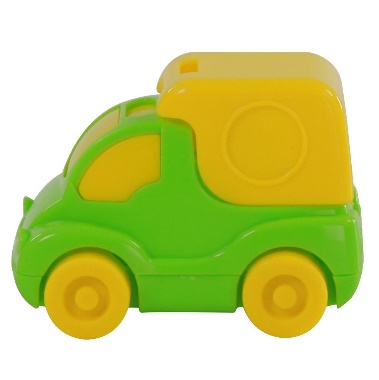 Размер: не менее 90мм х 55мм х64 ммМатериал: пластмассаФорма деталей: округлаяВыполнена в ярких цветах – соответствие Безопасна для детей- соответствиешт37Домик 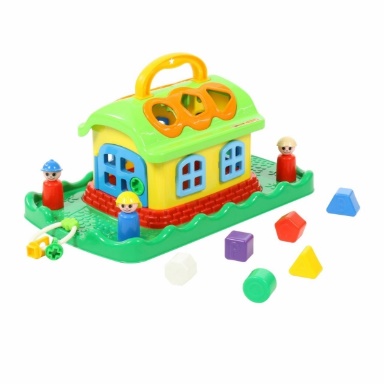 Игрушка выполнена в виде яркого домика с дверью и окошками – соответствие Дополнительно в наборе: миниатюрные фигурки жителей дома - не менее 4 шт, напоминающих членов одной дружной семьиЧтобы попасть внутрь домика, необходимо вставить ключ из комплекта соответствующей формы в замок – соответствие Крыша сооружения дополнена отверстиями разной формы, к которым детям предстоит подобрать формочки из набора, используя игрушку как сортер - соответствиеДомик удобно переносить благодаря ручке на корпусе изделия – соответствие Конструкция и аксессуары окрашены устойчивыми красителями ярких цветов, которые долгое время не истираются и сохраняют свой цвет – соответствие Домик изготовлен из безопасного нетоксичного пластика, ударопрочного и высококачественного – соответствие Возраст: не менее от 1,5 летРазмер: не менее 41 х 25 х 18 смБезопасна для детей- соответствиешт68Развивающая игрушка "Забавный сад"  или эквивалент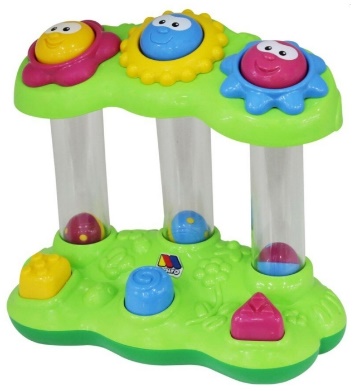 Безопасна для детей- соответствиеИзделие выполнено в виде 3 цветов с прозрачными стебельками – соответствие Шар внутри подпрыгивает при нажатии на соответствующую кнопку – соответствие Чем сильнее удар — тем выше поднимется мячик – соответствие Все действия сопровождаются звуками – соответствие Головки цветочков крутятся – соответствие Работает от 2 батареек, которые входят в комплект – соответствие Размер игрушки в собранном виде: не менее 240мм х265мм х140 ммшт39Каталка Утенок с ручкой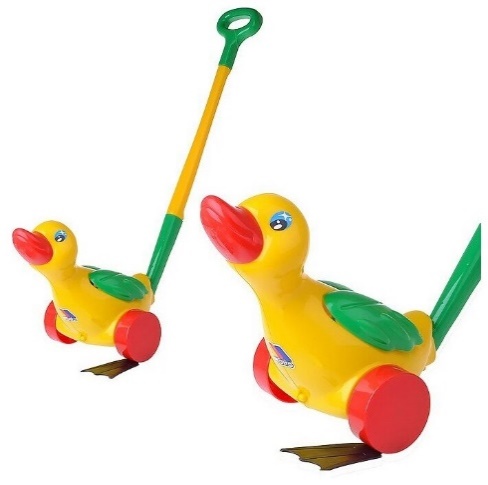 Размеры игрушки: не менее 20см х18см х24 смДлина ручки-толкателя: не менее 48 смМатериал: высококачественный пластик – полипропиленСоответствует требованиям безопасности и стандартам качества продукцииВозрастная группа: для детей старше 1 годаБезопасна для детей- соответствиешт910Набор продуктов с корзинкой 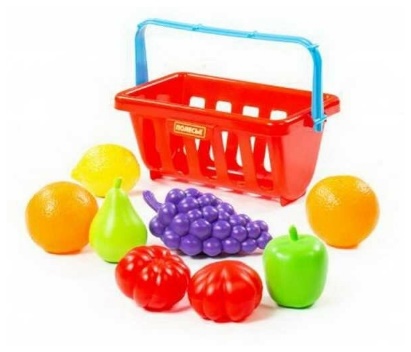 Вид: игровой набор продуктов, упакованных в корзинку Комплектация:- пластиковые фрукты и овощи: не менее 1 шт виноградной грозди, не менее 2шт апельсинов, не менее 1шт лимона, не менее 2шт помидоров, не менее 1шт груши, не менее 1шт яблока, не менее 1шт  продуктовой корзинки. Размеры корзинки (ДхШхВ): не менее 23,5см х 13,5см х10,5 см.
Высота корзинки с ручкой: не менее 18 см.
Размеры продуктов: не менее 6,5 см и не более 13 см.Возрастная группа: для детей от 6 месяцевМатериал: прочный пластик, окрашенный в яркие цветаНе бьется при падении – соответствие Легко моется под водой – соответствие Безопасна для детей- соответствиенабор911Набор продуктов 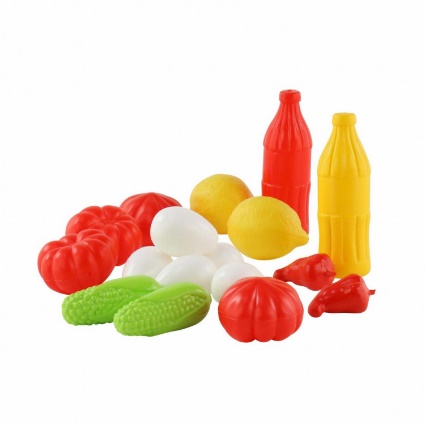 В комплекте не менее 17 игрушек: -не менее четырех шт помидор- не менее пяти шт яиц- не менее двух шт лимонов- не менее двух шт початков кукурузы- не менее двух шт болгарских перцев- не менее двух шт бутылок.Размеры продуктов: не менее 6 см  и не более 14 см.Материал игрушки - прочный пластик, легко моется под водой, не ломается при падении, окрашен в яркие, насыщенные цветаБезопасна для детей- соответствиенабор912Горка для шариков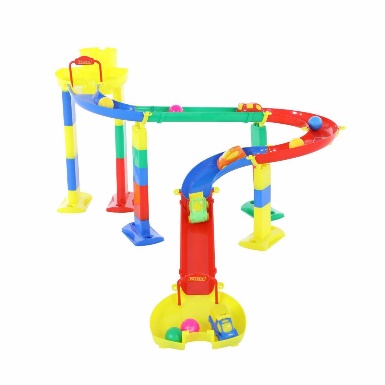 Особенности:- Игрушка представлена набором разноцветных элементов, из которых можно собрать яркую горку для увлекательной игры с шариками и машинками в комплекте- Все детали выполнены из прочного пластика, окрашенного в яркие привлекающие внимание ребёнка цвета - Собранная горка опирается на несколько устойчивых упоров – ножек- Желоб имеет витиеватую конструкцию с поворотами, подъёмами и спусками- Шарик или машинка устанавливается на небольшую стартовую площадку, откуда начинается спуск или помещаются в специальную ёмкость, которую можно затем наклонить- Также запускать шарики по горке, можно поливая горку водичкой из лейки- Не менее 4 шариков имеют яркие цвета- Миниатюрные машинки с колёсиками, можно катать по поверхности, развивая моторику рук- Игрушку можно использовать для игр, как в помещении, так и в песочнике- Все составляющие набора выполнены из высококачественных, нетоксичных материалов с требуемой сертификацией для производства детских товаровКомплектация: -горка-не менее 6 шариков-не менее 4 машинкиВозраст: не менее от 3-х лет.Размер игрушки в собранном виде: не менее 124,5 х 79 х 52 смнабор313Набор для купания кукол  с аксессуарами 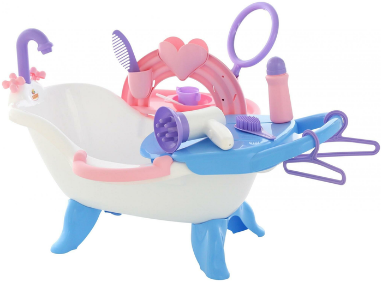 Набор представляет собой ванну на 4 ножках для кукол и пупсов – соответствие К ванне крепится пеленальный столик с выдвижной полочкой, по краю располагаются карманчики для игрушечных детских принадлежностей – соответствие Благодаря им куклу можно не только искупать, но и причесать, накормить – соответствие В набор входит:-фен (не менее 1шт)-расчески (не мене 2 шт.)-зеркальце (не менее 1шт)-вешалки (не менее 2 шт.)-миска (не менее 1шт)-ложка (не менее 1шт)-поильник (не менее 1шт)-флакон (не менее 1шт) Размер ванны: не менее 58см х35см х23 смМатериал: пластикБезопасна для детей- соответствиенабор414Каталка «Собачка-далматинец» или эквивалент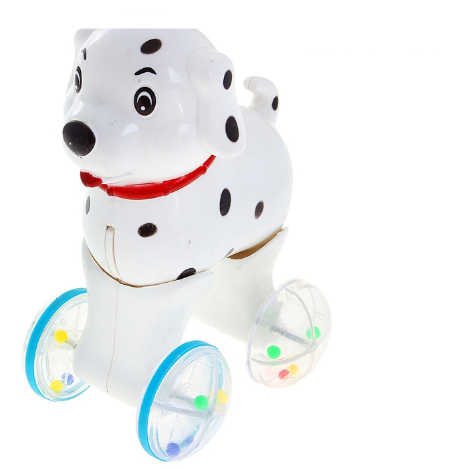 Приводится в движение нажатием — соответствие Назначение: изделие способствует развитию тактильных ощущений и даёт небольшую физическую нагрузку на ручки малыша, яркая расцветка и погремушки в колёсах способствуют развитию визуального и слухового восприятийРазмер (Д*Ш*В): не менее 15 см х 11 см х 19 смМатериал: нетоксичный пластикВид каталки: на верёвкеБезопасна для детей- соответствиешт315Развивающая игрушка-сортер со счётами 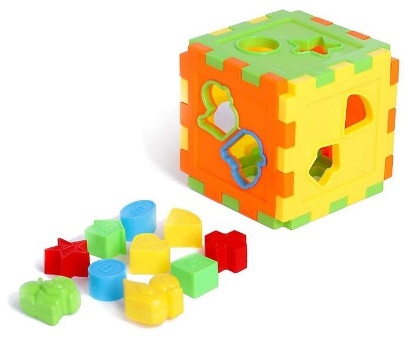 Основные характеристики:-в отверстия на сторонах удобно вкладываются фигурки в виде цифр;-яркие цвета будут способствовать развитию визуального восприятия;-на одной из сторон расположены счёты.Материал: из нетоксичного пластика, безопасного для здоровья ребёнкаВозрастная группа: не менее от 3-х летРазмер (Д×Ш×В): не менее 11 см х 11 см х 11 смБезопасна для детей- соответствиешт1216Пупс с косичками 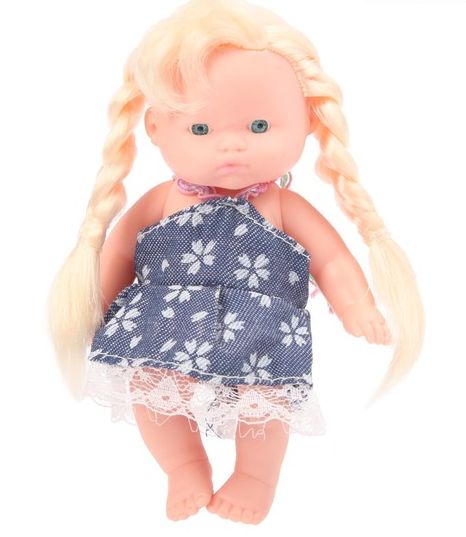 Для кого: для девочкиВысота: не менее 13 смМатериал: пластик, текстильПодвижные ручки и ножки.Одежда: летнее платье - наличие.Особенности куклы:-можно купать-можно причесыватьБезопасна для детей- соответствиешт417Пупс 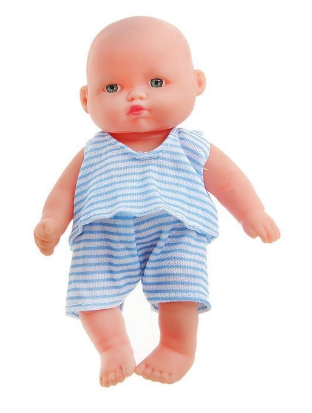 Особенности куклы: можно купатьМатериал: пластикВысота: не менее 12 смОдежда: шорты и майка - наличиеБезопасна для детей - соответствиешт418Кукла 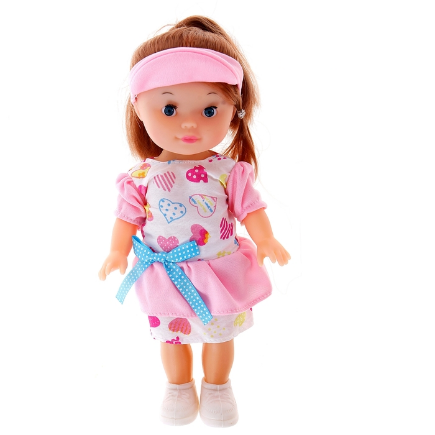 Высота: не менее 25 смВозраст: не менее от 3 летМатериал: пластик, текстильОсобенности куклы: можно причесыватьПол куклы: девочкаОдежда: летнее платье, кепка- наличиеБезопасна для детей- соответствиешт1219Пупс с аксессуарами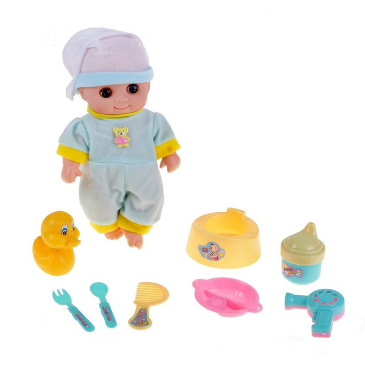 Особенности куклы: можно купатьМатериал: пластикОдежда: комбинезон - наличиеАксессуары – наличиеБезопасна для детей- соответствиешт1220Торт «С днем Рождения» 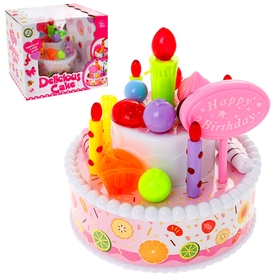 Состав: пластикРазмер (Д×Ш×В): не менее 19,5 см х 14 см х 16,5 см Аксессуары – не менее 19 шт Световые, звуковые эффекты – наличие Безопасна для детей- соответствиешт1221Автомобиль джип 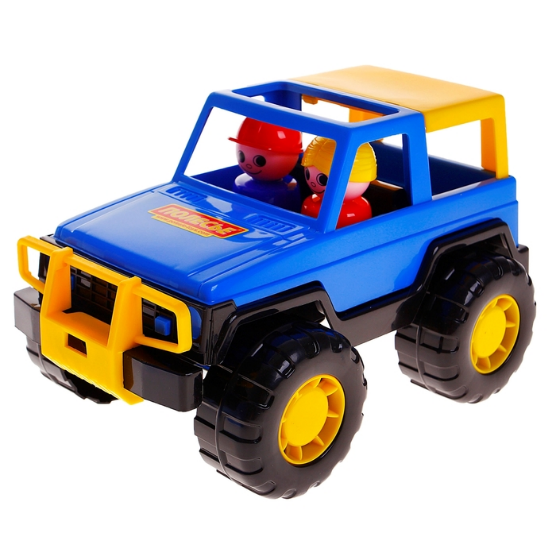 Вид транспорта: внедорожникВозраст: от 3 летМатериал: пластикТип механизма: без механизмаТип транспорта: наземныйРазмер (Д× Ш× В): не менее 24 см х 15 см х 13 смБезопасна для детей- соответствиешт1222Автомобиль-самосвал 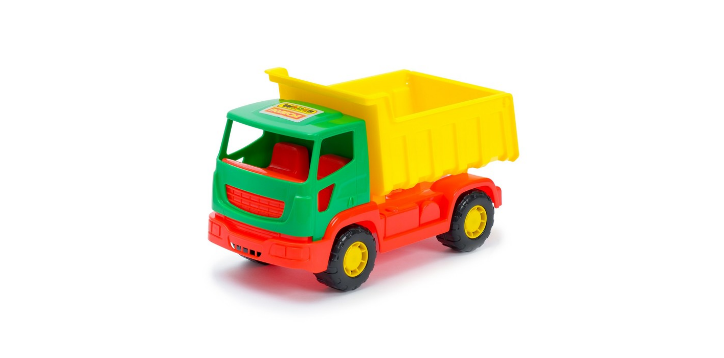 Вид транспорта: грузовик, самосвалВозраст: не менее от 3 летМатериал: пластикТип транспорта: наземныйРазмер (Д× Ш× В): не менее 25 см х 11 см х 15 смБезопасна для детей- соответствиешт1223Волшебный комодик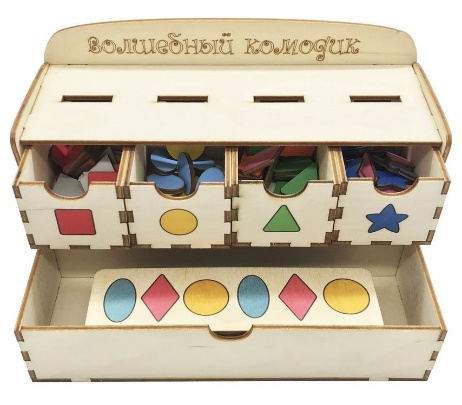 Возраст: не менее от 3 летМатериал: деревоРазмер товара: не менее 125мм x205мм x75 ммТематика конструктора:-геометрические фигуры-счётНазначение: развитие навыков (внимание, логика, моторика, память, фигуры, цвета)Комплектность изделия:- основание комода;- не менее 4 выдвижных ящиков четырех основных цветов;- не мене 1 выдвижного ящика с не менее 8-ю плашками для сортировки пуговиц;- не менее 64 цветных пуговиц (не менее 8 видов не менее 8 штук каждого).Безопасна для детей- соответствиешт624Кирпичики цветные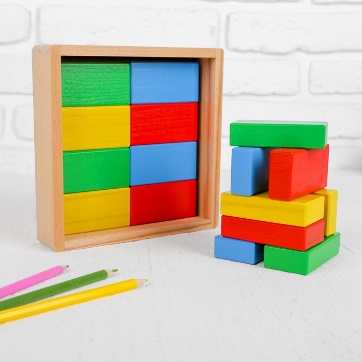 Возраст: не менее от 2 летВ наборе деталей, шт.: не менее 16Материал: деревоНазначение: развитие навыков (воображение, логика, моторика, фигуры, цвета)Представленный комплект кирпичиков не менее (4см х 8 см) состоит из не менее 16-ти прямоугольников разного цвета (красный, синий, зелёный, жёлтый), упакованных в деревянную коробку размером не менее 18см х 18см х 4,4смБезопасна для детей- соответствиенабор2025Набор «Конструктор»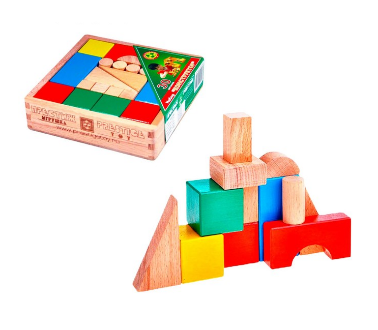 Возраст: не менее от 3 летКоличество элементов: не менее 30Материал: деревоТематика конструктора: геометрические фигуры, город, счётРазмеры деталей:-кирпичик — не менее 8см × 4см × 2 см-кубик — не менее 4см × 4см × 4 см-маленький кубик — не менее 4см × 4см × 2 см-пластина — не менее 4см × 4см × 1 см-столбик — не менее 4см × 2см × 2 см-цилиндр — не менее 2см × 4 см-арка — не менее 8см × 4см × 2 см-полусфера — не менее 4см × 2 смБезопасна для детей- соответствиенабор3026Конструктор цветной тип 1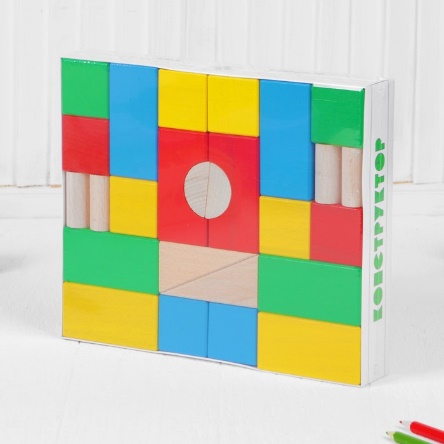 Материал: бук.Количество деталей: не менее 60 шт.Размеры арки: не менее 8см х 4см х 2 смРазмеры полусферы: не менее 4см х 2 смРазмеры полукубика: не менее 4см х 4см х 2 смРазмеры кубика: не менее 4см х 4 смРазмеры кирпичика: не менее 8см х 4см х 2 смРазмеры самой большой пластины: не менее 8см х 4см х 1 смРазмеры большой пластины: не менее 8см х 2см х 1 смРазмеры средней пластины: не менее 4см х 4см х 1 смРазмеры маленькой пластины: не менее 4см х 2см х 1 смРазмеры маленького столбика: не менее 4см х 2см х 2 смРазмеры большого столбика: не менее 8см х 2см х 2 смРазмеры призмы: не менее 8.5см х 8см х 4 смБезопасна для детей- соответствиенабор4027Конструктор цветной тип 2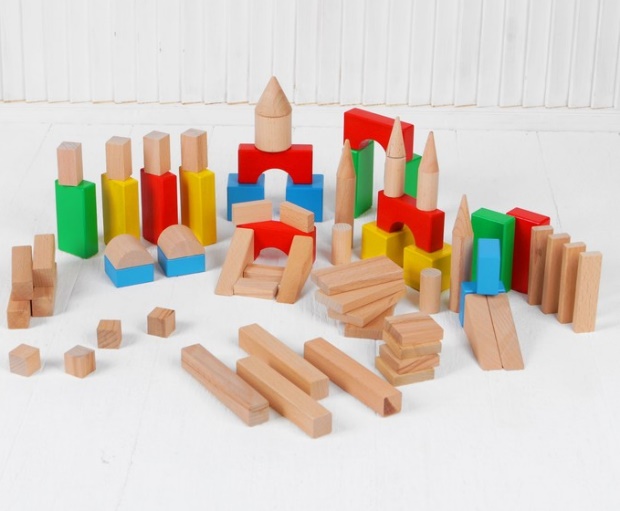 Комплект: бруски, конусы, кубики, цилиндры, арки, полукружьяКоличество деталей: не менее 70 шт.Возраст: не менее от 3 лет.Состав: бук, натуральные краскиРазмер самой большой детали: не менее 8см х 4см х 2 смРазмер самой маленькой детали: не менее 3,5см  х 2см х 2 смРазмер 1 цветного бруска: не менее 8см х 4см х 4 смРазмер 1 белого бруска: не менее 2см х 8см х 4 смРазмер 1 квадратного бруска: не менее 4 х 24 х 2 смРазмер арки: не менее 8см х 4см х 4 смРазмер треугольной призмы: не менее 8см х 4см х 4 смРазмер кубиков: не менее 4см х 4см х 4 смДиаметр большого неокрашенного цилиндра: не менее 4 смДиаметр маленького неокрашенного цилиндра: не менее 2 смРазмер большого конуса: не менее 4см х 4 смРазмер маленького конуса: не менее 4см х 2 смРазмер упаковки: не менее 21см х 25см х 4 смБезопасна для детей- соответствиенабор3028Конструктор MAGFORMERS Amazing Transform Wheel Set или эквивалент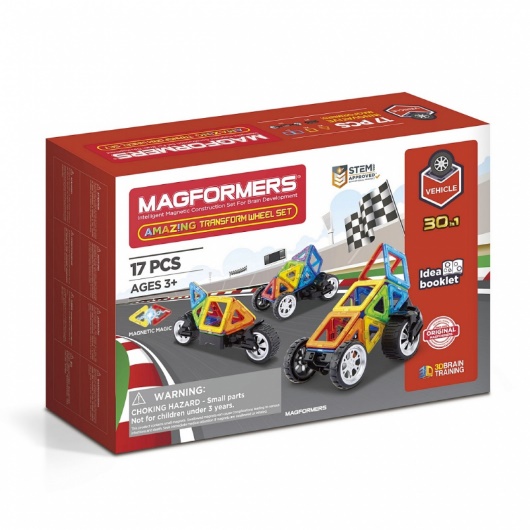 В комплекте:- треугольник — не менее 8 штук;- квадрат — не менее 6 штук;- прямоугольник — не мене 1 штук;- колеса-трансформер — не менее 1 штука;- многоуровневые колеса — не менее 1 штука.Возраст: не менее от 3Материал: пластикСоединение: магнитноенабор629Конструктор MAGFORMERS магнитный Fixie Wow set или эквивалент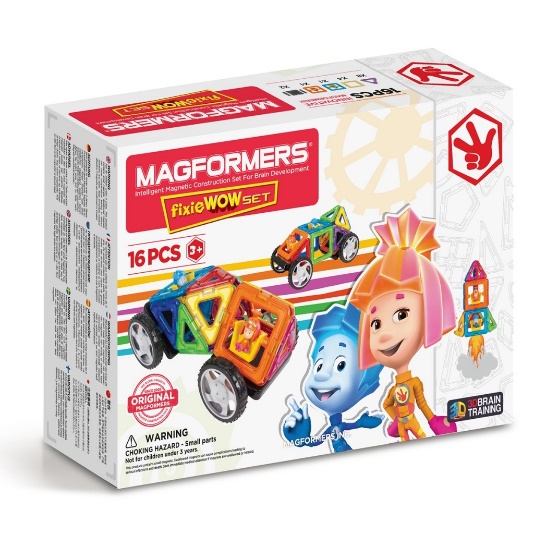 Тип: магнитныйКоличество деталей: не менее 16 и не более 20Материал: пластик, магнитЦвет: разноцветныйКомплектация:Треугольник — не менее 8 шт.Квадрат — не менее 4 шт.Фигурка Нолика — не менее 1 шт.Фигурка Симки — не менее 1 шт.Пара колес — не менее 2 шт.Габариты товара: не менее 27см x7см x18 смКоличество магнитов: не менее 48 штнабор3